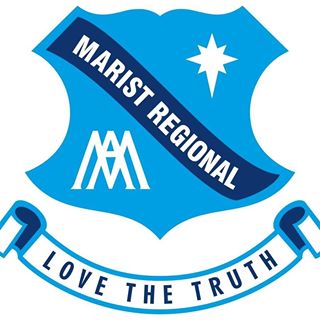 COVID-19 SAFETY PLANMarist Regional CollegeIntroductionThe purpose of this COVID-19 Safety Plan (Plan) is to provide an overarching plan for the implementation and management of procedures by Marist Regional College to support MRC and its members and participants in the resumption of SATIS sport.The arrangements set out in this Plan are intended to prevent the transmission of COVID-19 among members, participants, coaches, officials, administrators/volunteers, visitors, families and the broader community. The Plan provides the framework to govern the general operation of MRC, any facilities it controls, the playing/training behaviour of all members and participants and the monitoring and reporting of the health of attendees at MRC’s facilities.This Plan includes, but is not limited to, the conduct of:staged training and competition activities (sport operations); andfacility management and supporting operations (facility operations).At all times the Plan is subject to all regulations, guidelines and directions of government and public health authorities. Key PrinciplesThis Plan is based on, and accepts, the AIS Framework for Rebooting Sport in a COVID-19 Environment (AIS Framework) and the National Principles for the Resumption of Sport and Recreation Activities (National Principles). The Plan also accepts as key principles that:The health and safety of members, participants, coaches, officials, administrators/volunteers, visitors, families and the broader community is the number one priority;Members, participants, coaches, officials, administrators/volunteers, families and the broader community need to be engaged and briefed on Marist Regional College’s return to sport plans;Facilities are assessed and appropriate plans are developed to accommodate upgraded hygiene protocols, physical distancing and other measures to mitigate the risk of transmission of COVID-19;Training cannot resume until the arrangements for sport operations and facility operations are finalised and approved, if necessary; andAt every stage of the return to sport process Marist Regional College must consider and apply all applicable State and Territory Government and local restrictions and regulations. Marist Regional College needs to be prepared for any localised outbreak at our facilities, within our competitions or in the local community.Responsibilities under this Plan Marist Regional College retains the overall responsibility for the effective management and implementation of the return to sport activities and operations outlined in this Plan. Mr Gregg Sharman, Principal of Marist Regional College is responsible for:Approving the Plan and overseeing the implementation of the arrangements in the Plan; andRevising the Plan as required, ensuring it reflects up to date information from government and public health officials.Principal Gregg Sharman has appointed the following person as the MRC COVID-19 Safety Coordinator to execute the delivery of the Plan and to act as a point of contact for information relating to this Plan:Marist Regional College expects all members, participants, coaches, officials, administrative staff and volunteers to:Comply with the health directions of government and public health authorities as issued from time to time;Understand and act in accordance with this Plan as amended from time to time;Comply with any testing and precautionary measures implemented by Marist Regional CollegeAct with honesty and integrity in regard to the state of their personal health and any potential symptoms; andMonitor their health and take a cautious approach to self-isolation and reporting of potential symptoms.Return to Sport ArrangementsAs at the date of this Plan, participants are training and competing at Level C of the AIS Framework. Plan outlines specific sport requirements that MRC will implement for Level B and Level C of the AIS Framework. The College will continue to implement increased hygiene measures as government restrictions are relaxed. Marist Regional College will transition to the training activity and facility use as outlined in Level B of the AIS Framework and the training/competition activities and facility use outlined in Level C of the AIS Framework as government restrictions change.  AIS Framework ArrangementsThe protocols for conducting sport operations and facility operations under Level B and Level C of the AIS Framework are set out in the Appendix.Roadmap to a COVIDSafe AustraliaMRC will also comply with the Australian government’s Roadmap to a COVIDSafe Australia, which places limits on the type of activity that can be conducted and the number of people who can gather at facilities, notwithstanding the activities permitted by the AIS Framework (see below).RecoveryWhen public health officials determine that the outbreak has ended in the local community, MRC will consult with relevant authorities to identify criteria for scaling back its COVID-19 prevention actions. MRC will also consider which protocols can remain to optimise good public and participant health.At this time the Principal will consult with key stakeholders to review the delivery of its return to sport arrangements and use feedback to improve organisational plans and systems.Appendix: Outline of Return to Sport ArrangementsPart 1 – Sport OperationsSport: SoccerPart 2 – Facility OperationsFacility Name: Marist Regional College Soccer FieldsType of facility (indoor/outdoor): OutdoorSchoolMarist Regional CollegeSchool LocationParaka St, Burnie, TASSportSoccerFacilitySchool Soccer Field and Changeroom Facility.School PrincipalGregg SharmanContact Emailgsharman@mrc.tas.edu.auContact Number6432 7600SATIS Delegate3Brady YatesContact Emailbyates@mrc.tas.edu.auContact Mobile0458933021Version1Completed24/7/2020Brady Yates is responsible for this documentBrady Yates is responsible for this documentNameBrady YatesContact Emailbyates@mrc.tas.edu.auContact Number64357600AIS ActivitiesLevel A:Training in no more than pairs. Physical distancing required.Level B:Indoor/outdoor activity. Training in small groups up to 10. Physical distancing required.Level B:Indoor/outdoor activity. Training in small groups up to 10. Physical distancing required.Level C:Full sporting activity (training and competition) allowed. No restriction on numbers. Contact allowed.Level C:Full sporting activity (training and competition) allowed. No restriction on numbers. Contact allowed.Roadmap ActivitiesN/AStep 1:No indoor activity. Outdoor sport (up to 10 people) consistent with AIS Framework.Step 2:Indoor/outdoor sport up to 20 people. Physical distancing (density 4m2).Step 3:Venues allowed to operate with up to 100 people with physical distancing. Community sport expansion to be considered consistent with AIS Framework. Further steps TBCAreaPlan Requirements (for activities under AIS Framework Level B) 
Plan Requirements (for activities under AIS Framework Level C) 
ApprovalsMarist Regional College with obtain the following approvals to allow a return to training at Level B:TCEO Approval for the resumption of community sport training within the CollegeState/Territory Government approval of the resumption of community sport.Relaxation of public gathering restrictions to enable training to occur.Local government/venue owner approval to training at venue, if required.Football Federation Tasmania approval of return to training for community sport.Principal and SATIS has approved return to training for the schoolInsurance arrangements confirmed to cover training.Marist Regional College with obtain the following approvals to allow a return to training at Level C:TCEO Approval for the resumption of community sport training and competition within the CollegeRelaxation of public gathering restrictions to enable training to occur.Local government/venue owner approval to training/competition at venue, if required.Football Federation Tasmania approval to return to training/competition for community sport.Principal and SATIS has approved return to competition for the schoolInsurance arrangements confirmed to cover competition.Training ProcessesMarist Regional College will implement the following training processes:Appoint a COVID Safety Officer who will mark attendance and monitor physical distancing measuresStudents to arrive at trainings ready to start in appropriate attire. Sessions to be a maximum of 1 hour in length, with only one squad using the field at a time. Training sessions will reduce overlap of student groupsStudents to be provided with hand sanitiser at the beginning of, during and post-training through sanitation station. All equipment to be cleaned thoroughly post-trainingSmall group training of a maximum of 10 participants per group including a coachNo contact between students during drillsStudents to have individual transport organised post trainingMinimal handling of equipmentThrow ins minimised wherever possibleMinimal heading activities to be undertakenOnly one parent/caregiver to take their child to and from training, observing social distancing.Players to leave venue immediately following the training sessionMarist Regional College will implement the following training processes:Measures as per Level BStudents to arrive at trainings ready to start in appropriate attire, only using changerooms if absolutely necessary. Contact throughout sessions to be minimised wherever possible. All equipment to be cleaned thoroughly post-trainingPersonal hygiene encouraged (e.g. wash hands prior to training, no spitting)Avoid coughing where possible and if so, conduct in a discrete manner  Team manager to keep an attendance register for all training sessions, with student to sign in and out. AIS Framework principles – full sporting activity that can be conducted in groups of any size (subject to COVIDSafe Roadmap) including full contact. Personal healthMarist Regional College will implement the following personal health protocols:Only 1 session per week initially to minimize risk of injury to players, gradually increasing frequency and intensity of sessionsStudents only able to train if they attend school on that day and are healthy with no illnesses resembling a cold/fluWashing of hands prior to, during and after training and use of hand sanitiser Avoid physical greetings (i.e. hand shaking, high fives etc.).Avoid coughing, clearing nose, spitting etc.Students to be provided with own playing tops and are responsible for laundry of this. Student to use only one training bib for entirety of sessionsStudents to bring their own drink bottles with no sharingMarist Regional College will implement the following personal health protocols:Requirements to continue from Level B HygieneMarist Regional College will implement the following hygiene protocols:Provision of Hand Sanitiser for all participantsHand sanitiser dispensers regularly maintained and refilled Constantly touched surfaces and objects cleaned with disinfectant regularlyPosters of hand washing guidance in all change room facilitiesEnsure bins are provided at the venueMarist Regional College will implement the following hygiene protocols to support training and competition:Hygiene and cleaning measure to continue from Level BAll MRC teams will be provided with a hygiene kit with hand sanitiser, disinfectant and wipes for trainings and matches.CommunicationsMarist Regional College will implement the following Communications Plan to ensure effect communication to players, coaches, volunteers and families: Endorsement of government COVIDSafe app and encouragement to players, coaches, members, volunteers and families to download and use app.Information letter to be provided to all families associated with MRC sport outlining expectations/requirements Posters and information sheets within changerooms and bathrooms reminding of personal hygiene and social distancingPosters for mental health support networks in all bathrooms.Staff members to be provided with this document to ensure they are aware of COVID safety plansMarist Regional College will implement the following Communications Plan to ensure effect communication to players, coaches, volunteers and families: The school will provide an endorsement of government COVIDSafe app and encouragement to players, coaches, members, volunteers and families to download and use app.Information letters on the roster to provide extra COVID-related Posters and information sheets within changerooms and bathrooms reminding of personal hygiene and social distancingAreaPlan Requirements (for activities under AIS Framework Level B) 
Plan Requirements (for activities under AIS Framework Level C) 
ApprovalsMarist Regional College will obtain the following approvals to allow use of club facilities at Level B:TCEO approval of the resumption of training within the facilityState/Territory Government approval of the resumption of facility operations.Principal and SATIS approved plan for use of school facilities Insurance arrangements confirmed to cover facility usage.Marist Regional College will obtain the following approvals to allow use of club facilities at Level C:TCEO approval for the resumption of training and competition within the facilityState/Territory Government approval of the resumption of facility operations.Principal and SATIS approved plan for use of school facilitiesInsurance arrangements confirmed to cover facility usage.FacilitiesMarist Regional College will implement the following specifics of how the facilities will operate after a sport-specific risk assessment has been undertaken:All College facilities have a regular cleaning schedule Both pitches subject to social distancing measuresPublic toilets will be open, however changerooms closedPosters and signage promoting good hygiene practices in all College facilitiesMarist Regional College will implement the following specifics of how the facilities will operate after a sport-specific risk assessment has been undertaken:Changerooms within school pavilion available to be accessed by home and away teams, observing physical distancing measuresAll College facilities have a regular cleaning scheduleHand Sanitiser provided in all changing/toilet facilities. Posters and signage promoting good hygiene practices in all College facilitiesFacility accessMarist Regional College will implement the following facility access protocols: Appoint a COVID Safety coordinator who will mark attendance and monitor each pitch capacity and physical distancing measures. Restrictions on facility access to limit anyone who has: – COVID-19 or has been in direct contact with a known case of COVID-19 in the previous 14 days. – Flu-like symptoms or who is a high health risk (e.g. due to age or pre-existing health conditions).– Travelled internationally in the previous 14 days. Attendance at School facilities:– only essential participants should attend to minimise numbers.– not more than one parent/carer to attend with children. – gathering numbers should not exceed government allowances (COVIDSafe Roadmap maximum gatherings: Step 1 (10 people), Step 2 (20 people), Step 3 (100 people)) Any spectators should observe physical distancing requirements (>1.5 metres). Detailed attendance register to be kept. Marist Regional College will implement the following facility access protocols: Appoint a COVID Safety coordinator who will mark attendance and monitor each oval capacity and physical distancing measures. Continue Level B protocols as appropriate. Attendance at School facilities:– gathering numbers should not exceed government allowances (COVIDSafe Roadmap maximum gatherings: Step 1 (10 people), Step 2 (20 people), Step 3 (100 people)). Any spectators should observe physical distancing requirements (>1.5 metres) and density requirements (one person per 4 square metres). Both MRC Soccer Pitches will have managed access including separate entry/exit points, managed traffic flows, stagger arrival/departure times. Non-essential personnel to be discouraged from entering change rooms. Physical distancing protocols including use of zones in change rooms by use of physical zone indicators. Discourage face to face meetings where possible, restricting site visitors, deferring, or splitting up large meetings. Detailed attendance register to be kept. HygieneMarist Regional College will implement the following hygiene protocols to ensure regular cleaning of school facilities:Hand sanitiser at entry/exit points to venue Cleaning standards – increased regular cleaning and frequent wiping of high touch surfaces by school cleaning staffDisplaying posters outlining relevant personal hygiene guidance.Avoiding shared use of equipment.Provide suitable rubbish bins with regular waste disposal.Marist Regional College will implement the following hygiene protocols to ensure regular cleaning of school facilities:Continue hygiene and cleaning measures as per Level BNo sharing of personal equipmentAll MRC teams to have a hygiene kit with hand sanitiser, wipes and disinfectantManagement of unwell participantsMarist Regional College will implement the following protocols to manage unwell participants at a school activity:Staff members have completed the online COVID-19 training courseMedical details of all students accessible to staff membersIsolation/medical requirements for all players, members, volunteers and their families at the onset of any symptoms including school facilities that can be used to manage symptomatic participants.College to follow notification protocols for notifying public health authorities and other attendees of symptomatic participants.Marist Regional College will implement the following protocols to manage unwell participants at a school activity:Measures as per Level BSchool responsibilitiesMarist Regional College will oversee:Have a COVID Safety Officer appointed who will capture of a record of attendance at all training and club activities and maintaining an up-to-date log of attendance.Provision and conduct of hygiene protocols as per the Plan. Coordination of Level B field and training operations.Operation of the school’s facilities in support of all Level B training activities in accordance with this Plan.As per Level B for training and competition